Werte Eltern, 						am Mittwoch, dem 01. Dezember 2021, fahren wir, wie am Anfang des Schuljahres mitgeteilt, nach Erfurt  ins Theater. Wir schauen uns dort die Aufführung „Der satanarchäolügenialkohöllische WunschpunschMaurizio di Mauro, ein Kater“ von Michael Ende an.Die Veranstaltung beginnt 11:00 Uhr und endet ca. 12:30 Uhr. Ca. 09:30 Uhr fahren wir mit Bussen nach Erfurt und sind gegen 13:30 Uhr wieder zurück.Das Mittagessen wird hinterher bereitgestellt. In den ersten 2 Stunden ist normal Unterricht. Für den Transport 7€ und den Eintritt 7€ geben Sie bitte Ihrem Kind 14 Euro bis zum 24. November 2021 mit. Für Eltern, die das Bildungs- und Teilhabepaket in Anspruch nehmen können, besteht die Möglichkeit, sich den obigen Geldbetrag rückerstatten zu lassen. Eine Rückerstattung des Eintritts ist nur nach Meldung per E-Mail (sek-gs-ohrdruf@schule-gth.de) bis zum 26.11.21 (Freitag) bis 11:00 Uhr möglich (z.B. bei Krankheit). Die Fahrtkosten können nicht rückerstattet werden. 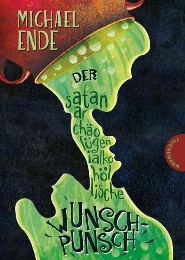 Mit freundlichen Grüßen die Klassenleiter der Klassen 1-4                                    Ohrdruf, den 19.11.21Kenntnisnahme der Eltern:Mein / Unser  Kind ..................................................... nimmt an der Theaterfahrt teil.Unterschrift der Eltern:  .................................................___________________________________________________________________Staatliche Grundschule „Carl Eduard Meinung“ OhrdrufWerte Eltern, 						am Mittwoch, dem 01. Dezember 2021, fahren wir, wie am Anfang des Schuljahres mitgeteilt, nach Erfurt  ins Theater. Wir schauen uns dort die Aufführung „Der satanarchäolügenialkohöllische WunschpunschMaurizio di Mauro, ein Kater“ von Michael Ende an.Die Veranstaltung beginnt 11:00 Uhr und endet ca. 12:30 Uhr. Ca. 09:30 Uhr fahren wir mit Bussen nach Erfurt und sind gegen 13:30 Uhr wieder zurück.Das Mittagessen wird hinterher bereitgestellt. In den ersten 2 Stunden ist normal Unterricht. Für den Transport 7€ und den Eintritt 7€ geben Sie bitte Ihrem Kind 14 Euro bis zum 24. November 2021 mit. Für Eltern, die das Bildungs- und Teilhabepaket in Anspruch nehmen können, besteht die Möglichkeit, sich den obigen Geldbetrag rückerstatten zu lassen. Eine Rückerstattung des Eintritts ist nur nach Meldung per E-Mail (sek-gs-ohrdruf@schule-gth.de) bis zum 26.11.21 (Freitag) bis 11:00 Uhr möglich (z.B. bei Krankheit). Die Fahrtkosten können nicht rückerstattet werden. Mit freundlichen Grüßen die Klassenleiter der Klassen 1-4                                  Ohrdruf, den 19.11.21Kenntnisnahme der Eltern:Mein / Unser  Kind ..................................................... nimmt an der Theaterfahrt teil.Unterschrift der Eltern:  .................................................